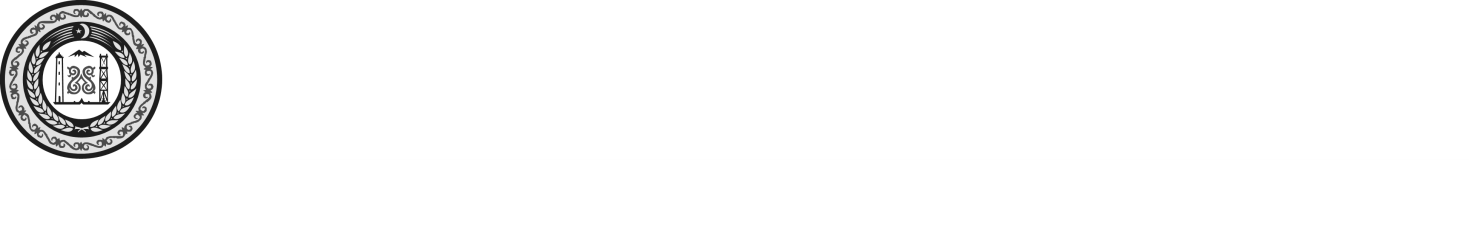 СОВЕТ ДЕПУТАТОВ НАДТЕРЕЧНОГО  МУНИЦИПАЛЬНОГО РАЙОНА ЧЕЧЕНСКОЙ РЕСПУБЛИКИ(Совет депутатов Надтеречного муниципального района Чеченской Республики)НОХЧИЙН РЕСПУБЛИКАНДЕПУТАТИН КХЕТАШО НАДТЕРЕЧНИ МУНИЦИПАЛЬНИ КIОШТАН (Депутатин кхеташо Надтеречни муниципальни кIоштан)РЕШЕНИЕ «09»  февраля 2021г.                    с. Знаменское                                            № 67-5 О принятии полномочий  Надтеречненского сельского поселения Надтеречного муниципального района по благоустройству территории поселения.Принимая во внимание решение Совета депутатов Надтеречненского сельского поселения от 01февраля 2021г. № 5 «О передаче полномочий Надтеречненского сельского поселения по благоустройству территории поселения», в целях более эффективного решения вопросов местного значения в границах Надтеречного муниципального района, руководствуясь частью 4  статьи 15 Федерального закона от 06.10.2003 №131-ФЗ «Об общих принципах организации местного самоуправления в Российской Федерации», частью 2 статьи 7 Устава Надтеречного муниципального района и Положением о порядке заключения  соглашений Надтеречного муниципального района с органами местного самоуправления  сельских поселений, входящих в его состав, о передаче (принятии) части полномочий  по решению вопросов местного значения (утв. решением Совета депутатов Надтеречного муниципального района  от 17.07.2014 № 37/4), Совет депутатов Надтеречного муниципального района Чеченской Республики  третьего созываРЕШИЛ:Принять к  исполнению полномочия Надтеречненского сельского поселения Надтеречного муниципального района, предусмотренные пунктом 19 части 1 статьи 14 Федерального закона от 06.10.2003 №131-ФЗ «Об общих принципах организации местного самоуправления в Российской Федерации» и пунктом 18 статьи 6 Устава Надтеречненского сельского поселения на срок с 01.02.2021г. по 31.12.2021 г.Определить органом, осуществляющим полномочия по благоустройству территории Надтеречненского сельского поселения, администрацию Надтеречного муниципального района. Поручить администрации Надтеречного муниципального района заключить  с органами местного самоуправления Надтеречненского сельского поселения соглашение о передаче последними части полномочий по организации благоустройства  территории  Надтеречненского сельского поселения. Объем межбюджетных трансфертов определить в соответствии с действующим законодательством, нормативными правовыми актами органов местного самоуправления Надтеречного муниципального района и Надтеречненского сельского поселения. Настоящее решение подлежит официальному опубликованию в районной газете «Теркйист» и размещению на официальных сайтах Совета депутатов и Администрации Надтеречного муниципального района.  Настоящее решение вступает силу со дня его принятия и распространяется на правоотношения возникшие с 01.02.2021года.    Глава Надтеречного  муниципального района                                                                        С.С. Убайтаев 